Progress Probe #1660324: 3rd Grade TCAP Coach Chapter 1 Lesson 8 (Grade 03 RE)Name:                                                                         Date:                                  

3rd Grade TCAP Coach Chapter 1 Lesson 8Copyright © Discovery Education Assessment 2012. Proprietary Information. All rights reserved. 
Discovery Education Page Teacher Key with AnswersTeacher Key with AnswersTeacher Key with AnswersTeacher Key with AnswersTeacher Key with AnswersTeacher Key with AnswersQuesAnswerLevelSkillSubskillItem #1D  Moderate  Language & Vocabulary  SPI 0301.1.19 Appropriate Vocabulary [68615]D840432B  Hard  Language & Vocabulary  SPI 0301.1.14 Usage Errors [68606]D580023D  Moderate  Language & Vocabulary  SPI 0301.1.17 Appropriate Synonyms/Antonyms [68612]U437414B  Moderate  Language & Vocabulary  SPI 0301.1.19 Appropriate Vocabulary [68615]D840415A  Moderate  Language & Vocabulary  SPI 0301.1.19 Appropriate Vocabulary [68615]D840406C  Hard  Language & Vocabulary  SPI 0301.1.19 Appropriate Vocabulary [68615]D840387A  Hard  Language & Vocabulary  SPI 0301.1.17 Appropriate Synonyms/Antonyms [68612]D5198C  Hard  Language & Vocabulary  SPI 0301.1.17 Appropriate Synonyms/Antonyms [68612]D605729A  Hard  Language & Vocabulary  SPI 0301.1.19 Appropriate Vocabulary [68615]D41910D  Moderate  Language & Vocabulary  SPI 0301.1.17 Appropriate Synonyms/Antonyms [68612]U4371211B  Moderate  Language & Vocabulary  SPI 0301.1.14 Usage Errors [68606]D10116412A  Moderate  Language & Vocabulary  SPI 0301.1.14 Usage Errors [68606]D51960Question 1 of 12Question 1 of 12Question 1 of 12Question 1 of 12Question 1 of 12Choose the word that completes the sentence correctly.Choose the word that completes the sentence correctly.Choose the word that completes the sentence correctly.Choose the word that completes the sentence correctly.Choose the word that completes the sentence correctly.The girl looked very ___________ in her blue dress.The girl looked very ___________ in her blue dress.The girl looked very ___________ in her blue dress.The girl looked very ___________ in her blue dress.The girl looked very ___________ in her blue dress.A.attractoveattractoveB.attractivveattractivveC.attracteveattracteveD.attractiveattractiveQuestion 2 of 12Question 2 of 12Question 2 of 12Question 2 of 12Question 2 of 12Which sentence is written correctly?Which sentence is written correctly?Which sentence is written correctly?Which sentence is written correctly?Which sentence is written correctly?A.Cindy ate too cookies after lunch.Cindy ate too cookies after lunch.B.Sammy had two books to read for homework.Sammy had two books to read for homework.C.Juan wants a bike for Christmas, and Carlos wants one, to.Juan wants a bike for Christmas, and Carlos wants one, to.D.There were two many people at the movie.There were two many people at the movie.Question 3 of 12Question 3 of 12Question 3 of 12Question 3 of 12Question 3 of 12Sybil Ludington 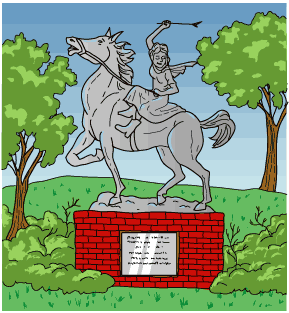 1 Imagine you are riding a horse. You are alone on a dirt road on a stormy night. Then imagine that your country is under attack. You are out on a secret mission. As you ride, you listen carefully for anyone who could be hiding in the dark. Back in 1777, a brave teenager named Sybil Ludington really had this experience. 2 From 1775 to 1783, the Revolutionary War was fought in America. The new settlers in America did not feel they were being treated justly by the British king. They wanted to start their own country. Many people who felt this way joined in the fight. The troops were made up of local groups of soldiers. Sybil's father was Colonel Henry Ludington. He was in charge of a group of soldiers in New York. A messenger showed up at the Ludington farm on the night of April 26, 1777. He told the colonel that the British had attacked nearby Danbury, Connecticut. They were burning houses and supplies. 3 Colonel Ludington knew that his soldiers were the closest. They could help save Danbury. He had let them go home to their farms, though. They had needed to plant the spring crops. Who could call his men back together? Because the messenger was suffering from fatigue, he was too weak to spread the alarm. The colonel had to stay home to give orders when his men arrived. Colonel Ludington let Sybil go and call in his troops so he could unite them. At 16, she was the oldest of the eight children he had at that time. Sybil was a good rider. Her parents must have been concerned as she rode off that cold, rainy April night. 4 Sybil rode from their farm through the towns of Carmel and Mahopac. She warned each farmhouse by shouting, 'The British are burning Danbury! Gather goods and ride out to Ludington's!' On she went, north through Kent Cliffs and up through Stormville. Finally, she headed home. When she returned to the farm at daybreak, the troops were already preparing to leave. 5 Colonel Ludington's soldiers marched 25 miles to fight in Danbury. The Americans caught up to the British and drove them back to their ships. If you go to Carmel, New York, you can see a statue of Sybil. She is sitting on her horse, Star. Read this sentence from paragraph 3. Which word is a synonym for fatigue? Sybil Ludington 1 Imagine you are riding a horse. You are alone on a dirt road on a stormy night. Then imagine that your country is under attack. You are out on a secret mission. As you ride, you listen carefully for anyone who could be hiding in the dark. Back in 1777, a brave teenager named Sybil Ludington really had this experience. 2 From 1775 to 1783, the Revolutionary War was fought in America. The new settlers in America did not feel they were being treated justly by the British king. They wanted to start their own country. Many people who felt this way joined in the fight. The troops were made up of local groups of soldiers. Sybil's father was Colonel Henry Ludington. He was in charge of a group of soldiers in New York. A messenger showed up at the Ludington farm on the night of April 26, 1777. He told the colonel that the British had attacked nearby Danbury, Connecticut. They were burning houses and supplies. 3 Colonel Ludington knew that his soldiers were the closest. They could help save Danbury. He had let them go home to their farms, though. They had needed to plant the spring crops. Who could call his men back together? Because the messenger was suffering from fatigue, he was too weak to spread the alarm. The colonel had to stay home to give orders when his men arrived. Colonel Ludington let Sybil go and call in his troops so he could unite them. At 16, she was the oldest of the eight children he had at that time. Sybil was a good rider. Her parents must have been concerned as she rode off that cold, rainy April night. 4 Sybil rode from their farm through the towns of Carmel and Mahopac. She warned each farmhouse by shouting, 'The British are burning Danbury! Gather goods and ride out to Ludington's!' On she went, north through Kent Cliffs and up through Stormville. Finally, she headed home. When she returned to the farm at daybreak, the troops were already preparing to leave. 5 Colonel Ludington's soldiers marched 25 miles to fight in Danbury. The Americans caught up to the British and drove them back to their ships. If you go to Carmel, New York, you can see a statue of Sybil. She is sitting on her horse, Star. Read this sentence from paragraph 3. Which word is a synonym for fatigue? Sybil Ludington 1 Imagine you are riding a horse. You are alone on a dirt road on a stormy night. Then imagine that your country is under attack. You are out on a secret mission. As you ride, you listen carefully for anyone who could be hiding in the dark. Back in 1777, a brave teenager named Sybil Ludington really had this experience. 2 From 1775 to 1783, the Revolutionary War was fought in America. The new settlers in America did not feel they were being treated justly by the British king. They wanted to start their own country. Many people who felt this way joined in the fight. The troops were made up of local groups of soldiers. Sybil's father was Colonel Henry Ludington. He was in charge of a group of soldiers in New York. A messenger showed up at the Ludington farm on the night of April 26, 1777. He told the colonel that the British had attacked nearby Danbury, Connecticut. They were burning houses and supplies. 3 Colonel Ludington knew that his soldiers were the closest. They could help save Danbury. He had let them go home to their farms, though. They had needed to plant the spring crops. Who could call his men back together? Because the messenger was suffering from fatigue, he was too weak to spread the alarm. The colonel had to stay home to give orders when his men arrived. Colonel Ludington let Sybil go and call in his troops so he could unite them. At 16, she was the oldest of the eight children he had at that time. Sybil was a good rider. Her parents must have been concerned as she rode off that cold, rainy April night. 4 Sybil rode from their farm through the towns of Carmel and Mahopac. She warned each farmhouse by shouting, 'The British are burning Danbury! Gather goods and ride out to Ludington's!' On she went, north through Kent Cliffs and up through Stormville. Finally, she headed home. When she returned to the farm at daybreak, the troops were already preparing to leave. 5 Colonel Ludington's soldiers marched 25 miles to fight in Danbury. The Americans caught up to the British and drove them back to their ships. If you go to Carmel, New York, you can see a statue of Sybil. She is sitting on her horse, Star. Read this sentence from paragraph 3. Which word is a synonym for fatigue? Sybil Ludington 1 Imagine you are riding a horse. You are alone on a dirt road on a stormy night. Then imagine that your country is under attack. You are out on a secret mission. As you ride, you listen carefully for anyone who could be hiding in the dark. Back in 1777, a brave teenager named Sybil Ludington really had this experience. 2 From 1775 to 1783, the Revolutionary War was fought in America. The new settlers in America did not feel they were being treated justly by the British king. They wanted to start their own country. Many people who felt this way joined in the fight. The troops were made up of local groups of soldiers. Sybil's father was Colonel Henry Ludington. He was in charge of a group of soldiers in New York. A messenger showed up at the Ludington farm on the night of April 26, 1777. He told the colonel that the British had attacked nearby Danbury, Connecticut. They were burning houses and supplies. 3 Colonel Ludington knew that his soldiers were the closest. They could help save Danbury. He had let them go home to their farms, though. They had needed to plant the spring crops. Who could call his men back together? Because the messenger was suffering from fatigue, he was too weak to spread the alarm. The colonel had to stay home to give orders when his men arrived. Colonel Ludington let Sybil go and call in his troops so he could unite them. At 16, she was the oldest of the eight children he had at that time. Sybil was a good rider. Her parents must have been concerned as she rode off that cold, rainy April night. 4 Sybil rode from their farm through the towns of Carmel and Mahopac. She warned each farmhouse by shouting, 'The British are burning Danbury! Gather goods and ride out to Ludington's!' On she went, north through Kent Cliffs and up through Stormville. Finally, she headed home. When she returned to the farm at daybreak, the troops were already preparing to leave. 5 Colonel Ludington's soldiers marched 25 miles to fight in Danbury. The Americans caught up to the British and drove them back to their ships. If you go to Carmel, New York, you can see a statue of Sybil. She is sitting on her horse, Star. Read this sentence from paragraph 3. Which word is a synonym for fatigue? Sybil Ludington 1 Imagine you are riding a horse. You are alone on a dirt road on a stormy night. Then imagine that your country is under attack. You are out on a secret mission. As you ride, you listen carefully for anyone who could be hiding in the dark. Back in 1777, a brave teenager named Sybil Ludington really had this experience. 2 From 1775 to 1783, the Revolutionary War was fought in America. The new settlers in America did not feel they were being treated justly by the British king. They wanted to start their own country. Many people who felt this way joined in the fight. The troops were made up of local groups of soldiers. Sybil's father was Colonel Henry Ludington. He was in charge of a group of soldiers in New York. A messenger showed up at the Ludington farm on the night of April 26, 1777. He told the colonel that the British had attacked nearby Danbury, Connecticut. They were burning houses and supplies. 3 Colonel Ludington knew that his soldiers were the closest. They could help save Danbury. He had let them go home to their farms, though. They had needed to plant the spring crops. Who could call his men back together? Because the messenger was suffering from fatigue, he was too weak to spread the alarm. The colonel had to stay home to give orders when his men arrived. Colonel Ludington let Sybil go and call in his troops so he could unite them. At 16, she was the oldest of the eight children he had at that time. Sybil was a good rider. Her parents must have been concerned as she rode off that cold, rainy April night. 4 Sybil rode from their farm through the towns of Carmel and Mahopac. She warned each farmhouse by shouting, 'The British are burning Danbury! Gather goods and ride out to Ludington's!' On she went, north through Kent Cliffs and up through Stormville. Finally, she headed home. When she returned to the farm at daybreak, the troops were already preparing to leave. 5 Colonel Ludington's soldiers marched 25 miles to fight in Danbury. The Americans caught up to the British and drove them back to their ships. If you go to Carmel, New York, you can see a statue of Sybil. She is sitting on her horse, Star. Read this sentence from paragraph 3. Which word is a synonym for fatigue? A.league league B.illness illness C.overwork overwork D.tiredness tiredness Question 4 of 12Question 4 of 12Question 4 of 12Question 4 of 12Question 4 of 12Choose the word that completes the sentence correctly.Choose the word that completes the sentence correctly.Choose the word that completes the sentence correctly.Choose the word that completes the sentence correctly.Choose the word that completes the sentence correctly.The entertainer was very ________.The entertainer was very ________.The entertainer was very ________.The entertainer was very ________.The entertainer was very ________.A.humorushumorusB.humoroushumorousC.humorioushumoriousD.humorishumorisQuestion 5 of 12Question 5 of 12Question 5 of 12Question 5 of 12Question 5 of 12Choose the word that completes the sentence correctly.Choose the word that completes the sentence correctly.Choose the word that completes the sentence correctly.Choose the word that completes the sentence correctly.Choose the word that completes the sentence correctly.We were all surprised by the _________ of the crowd.We were all surprised by the _________ of the crowd.We were all surprised by the _________ of the crowd.We were all surprised by the _________ of the crowd.We were all surprised by the _________ of the crowd.A.reactionreactionB.reactsonreactsonC.reactsionreactsionD.reacshunreacshunQuestion 6 of 12Question 6 of 12Question 6 of 12Question 6 of 12Question 6 of 12Choose the word that completes the sentence correctly.Choose the word that completes the sentence correctly.Choose the word that completes the sentence correctly.Choose the word that completes the sentence correctly.Choose the word that completes the sentence correctly.Smokey the Bear teaches us about fire _______.Smokey the Bear teaches us about fire _______.Smokey the Bear teaches us about fire _______.Smokey the Bear teaches us about fire _______.Smokey the Bear teaches us about fire _______.A.prevensionprevensionB.prevenshunprevenshunC.preventionpreventionD.preventinpreventinQuestion 7 of 12Question 7 of 12Question 7 of 12Question 7 of 12Question 7 of 12A snail is to fast as a _________________ is to slow. Choose the word that best completes the sentence and makes the analogy true.A snail is to fast as a _________________ is to slow. Choose the word that best completes the sentence and makes the analogy true.A snail is to fast as a _________________ is to slow. Choose the word that best completes the sentence and makes the analogy true.A snail is to fast as a _________________ is to slow. Choose the word that best completes the sentence and makes the analogy true.A snail is to fast as a _________________ is to slow. Choose the word that best completes the sentence and makes the analogy true.A.cheetahcheetahB.turtleturtleC.slothslothD.caterpillarcaterpillarQuestion 8 of 12Question 8 of 12Question 8 of 12Question 8 of 12Question 8 of 12Daniel woke up with a very sore throat. His mother checked his temperature with a thermometer. His temperature was 102. Daniel's mother made an appointment with Dr. David.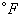 Daniel and his mother went to see the doctor. Dr. David had to look into Daniel's throat to see his tonsils. Dr. David told Daniel's mother he needed a shot of antibiotic. Daniel was very frightened.When the nurse came in to give Daniel his injection, she told Daniel not to be afraid. She said it would be over quickly. Daniel received his shot in his arm, and it was over very quickly.Dr. David told Daniel he was a very good patient and gave him a lollipop and a sticker. Daniel told his mom that the shot was not so bad after all.
Fast is to quick as shot is to ______. Daniel woke up with a very sore throat. His mother checked his temperature with a thermometer. His temperature was 102. Daniel's mother made an appointment with Dr. David.Daniel and his mother went to see the doctor. Dr. David had to look into Daniel's throat to see his tonsils. Dr. David told Daniel's mother he needed a shot of antibiotic. Daniel was very frightened.When the nurse came in to give Daniel his injection, she told Daniel not to be afraid. She said it would be over quickly. Daniel received his shot in his arm, and it was over very quickly.Dr. David told Daniel he was a very good patient and gave him a lollipop and a sticker. Daniel told his mom that the shot was not so bad after all.
Fast is to quick as shot is to ______. Daniel woke up with a very sore throat. His mother checked his temperature with a thermometer. His temperature was 102. Daniel's mother made an appointment with Dr. David.Daniel and his mother went to see the doctor. Dr. David had to look into Daniel's throat to see his tonsils. Dr. David told Daniel's mother he needed a shot of antibiotic. Daniel was very frightened.When the nurse came in to give Daniel his injection, she told Daniel not to be afraid. She said it would be over quickly. Daniel received his shot in his arm, and it was over very quickly.Dr. David told Daniel he was a very good patient and gave him a lollipop and a sticker. Daniel told his mom that the shot was not so bad after all.
Fast is to quick as shot is to ______. Daniel woke up with a very sore throat. His mother checked his temperature with a thermometer. His temperature was 102. Daniel's mother made an appointment with Dr. David.Daniel and his mother went to see the doctor. Dr. David had to look into Daniel's throat to see his tonsils. Dr. David told Daniel's mother he needed a shot of antibiotic. Daniel was very frightened.When the nurse came in to give Daniel his injection, she told Daniel not to be afraid. She said it would be over quickly. Daniel received his shot in his arm, and it was over very quickly.Dr. David told Daniel he was a very good patient and gave him a lollipop and a sticker. Daniel told his mom that the shot was not so bad after all.
Fast is to quick as shot is to ______. Daniel woke up with a very sore throat. His mother checked his temperature with a thermometer. His temperature was 102. Daniel's mother made an appointment with Dr. David.Daniel and his mother went to see the doctor. Dr. David had to look into Daniel's throat to see his tonsils. Dr. David told Daniel's mother he needed a shot of antibiotic. Daniel was very frightened.When the nurse came in to give Daniel his injection, she told Daniel not to be afraid. She said it would be over quickly. Daniel received his shot in his arm, and it was over very quickly.Dr. David told Daniel he was a very good patient and gave him a lollipop and a sticker. Daniel told his mom that the shot was not so bad after all.
Fast is to quick as shot is to ______. A.doctordoctorB.nursenurseC.injectioninjectionD.temperaturetemperatureQuestion 9 of 12Question 9 of 12Question 9 of 12Question 9 of 12Question 9 of 12Jerry was excited to see Adam. Adam had brought Jerry a cap from his vacation. Adam was being _________________. Choose the most specific word to complete the sentence.Jerry was excited to see Adam. Adam had brought Jerry a cap from his vacation. Adam was being _________________. Choose the most specific word to complete the sentence.Jerry was excited to see Adam. Adam had brought Jerry a cap from his vacation. Adam was being _________________. Choose the most specific word to complete the sentence.Jerry was excited to see Adam. Adam had brought Jerry a cap from his vacation. Adam was being _________________. Choose the most specific word to complete the sentence.Jerry was excited to see Adam. Adam had brought Jerry a cap from his vacation. Adam was being _________________. Choose the most specific word to complete the sentence.A.thoughtfulthoughtfulB.happyhappyC.goodgoodD.sadsadQuestion 10 of 12Question 10 of 12Question 10 of 12Question 10 of 12Question 10 of 12Salmon Travels 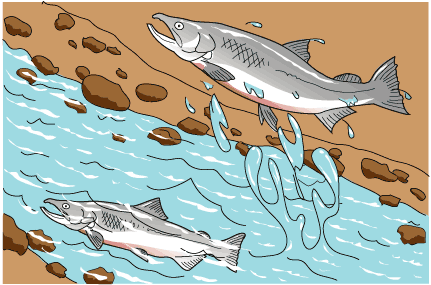 The Chinook Salmon 1 The Chinook salmon is found along the western coast of the United States. This fish is unusual because it spends its life traveling. It moves from fresh water to the ocean, then back to fresh water again. How a Salmon Begins Life 2 Life begins for a salmon when it hatches in a shallow stream. A young salmon is known as a 'fry.' After it hatches, the fry lives in the stream for a few weeks and then begins to swim downstream. Soon the fry leaves behind the water where its life began. Where a Salmon Spends Part of Its Life 3 Once the salmon leaves home, it swims into bigger and bigger rivers until reaching its goal, the Pacific Ocean. It remains there for one to eight years. During this time in the salty ocean water, the salmon grows in size and strength. Finally, the adult fish is ready to return to the stream where it began its life. When a Salmon Tries to Go Home 4 To get back to its home stream, a salmon sometimes must swim hundreds or even thousands of miles. How does it find its way home after so many years and so many miles? Each river and stream has a particular odor. A salmon knows the scent of its own stream and uses its sense of smell to find its way back home. The salmon is a very clever fish. 5 The salmon's return trip to its birthplace is much more difficult than its trip to the ocean. This time the salmon must swim upstream, struggling against the natural flow of the water. Salmon are powerful swimmers, though. They can leap high into the air and often jump over rocks and even swim up waterfalls. Salmon have a strong instinct, or drive, that helps them try to reach home. Unfortunately, a salmon's trip back to its home stream is treacherous. Many dangers arise along the way. Birds or bigger fish eat some salmon. Dirty waters kill others. Many salmon are caught in the nets of fishing crews. Most people who fish love to catch salmon. Not all salmon complete the journey. When a Salmon Reaches Its Home Stream 6 When a female salmon does get back to its home stream after its long trip, it lays eggs. A short time later, new baby salmon are born. In a few weeks, many start their own journey to the ocean. The cycle of life begins again. Salmon lead an exciting life. Read this sentence from paragraph 5. Which word is an antonym for treacherous? Salmon Travels The Chinook Salmon 1 The Chinook salmon is found along the western coast of the United States. This fish is unusual because it spends its life traveling. It moves from fresh water to the ocean, then back to fresh water again. How a Salmon Begins Life 2 Life begins for a salmon when it hatches in a shallow stream. A young salmon is known as a 'fry.' After it hatches, the fry lives in the stream for a few weeks and then begins to swim downstream. Soon the fry leaves behind the water where its life began. Where a Salmon Spends Part of Its Life 3 Once the salmon leaves home, it swims into bigger and bigger rivers until reaching its goal, the Pacific Ocean. It remains there for one to eight years. During this time in the salty ocean water, the salmon grows in size and strength. Finally, the adult fish is ready to return to the stream where it began its life. When a Salmon Tries to Go Home 4 To get back to its home stream, a salmon sometimes must swim hundreds or even thousands of miles. How does it find its way home after so many years and so many miles? Each river and stream has a particular odor. A salmon knows the scent of its own stream and uses its sense of smell to find its way back home. The salmon is a very clever fish. 5 The salmon's return trip to its birthplace is much more difficult than its trip to the ocean. This time the salmon must swim upstream, struggling against the natural flow of the water. Salmon are powerful swimmers, though. They can leap high into the air and often jump over rocks and even swim up waterfalls. Salmon have a strong instinct, or drive, that helps them try to reach home. Unfortunately, a salmon's trip back to its home stream is treacherous. Many dangers arise along the way. Birds or bigger fish eat some salmon. Dirty waters kill others. Many salmon are caught in the nets of fishing crews. Most people who fish love to catch salmon. Not all salmon complete the journey. When a Salmon Reaches Its Home Stream 6 When a female salmon does get back to its home stream after its long trip, it lays eggs. A short time later, new baby salmon are born. In a few weeks, many start their own journey to the ocean. The cycle of life begins again. Salmon lead an exciting life. Read this sentence from paragraph 5. Which word is an antonym for treacherous? Salmon Travels The Chinook Salmon 1 The Chinook salmon is found along the western coast of the United States. This fish is unusual because it spends its life traveling. It moves from fresh water to the ocean, then back to fresh water again. How a Salmon Begins Life 2 Life begins for a salmon when it hatches in a shallow stream. A young salmon is known as a 'fry.' After it hatches, the fry lives in the stream for a few weeks and then begins to swim downstream. Soon the fry leaves behind the water where its life began. Where a Salmon Spends Part of Its Life 3 Once the salmon leaves home, it swims into bigger and bigger rivers until reaching its goal, the Pacific Ocean. It remains there for one to eight years. During this time in the salty ocean water, the salmon grows in size and strength. Finally, the adult fish is ready to return to the stream where it began its life. When a Salmon Tries to Go Home 4 To get back to its home stream, a salmon sometimes must swim hundreds or even thousands of miles. How does it find its way home after so many years and so many miles? Each river and stream has a particular odor. A salmon knows the scent of its own stream and uses its sense of smell to find its way back home. The salmon is a very clever fish. 5 The salmon's return trip to its birthplace is much more difficult than its trip to the ocean. This time the salmon must swim upstream, struggling against the natural flow of the water. Salmon are powerful swimmers, though. They can leap high into the air and often jump over rocks and even swim up waterfalls. Salmon have a strong instinct, or drive, that helps them try to reach home. Unfortunately, a salmon's trip back to its home stream is treacherous. Many dangers arise along the way. Birds or bigger fish eat some salmon. Dirty waters kill others. Many salmon are caught in the nets of fishing crews. Most people who fish love to catch salmon. Not all salmon complete the journey. When a Salmon Reaches Its Home Stream 6 When a female salmon does get back to its home stream after its long trip, it lays eggs. A short time later, new baby salmon are born. In a few weeks, many start their own journey to the ocean. The cycle of life begins again. Salmon lead an exciting life. Read this sentence from paragraph 5. Which word is an antonym for treacherous? Salmon Travels The Chinook Salmon 1 The Chinook salmon is found along the western coast of the United States. This fish is unusual because it spends its life traveling. It moves from fresh water to the ocean, then back to fresh water again. How a Salmon Begins Life 2 Life begins for a salmon when it hatches in a shallow stream. A young salmon is known as a 'fry.' After it hatches, the fry lives in the stream for a few weeks and then begins to swim downstream. Soon the fry leaves behind the water where its life began. Where a Salmon Spends Part of Its Life 3 Once the salmon leaves home, it swims into bigger and bigger rivers until reaching its goal, the Pacific Ocean. It remains there for one to eight years. During this time in the salty ocean water, the salmon grows in size and strength. Finally, the adult fish is ready to return to the stream where it began its life. When a Salmon Tries to Go Home 4 To get back to its home stream, a salmon sometimes must swim hundreds or even thousands of miles. How does it find its way home after so many years and so many miles? Each river and stream has a particular odor. A salmon knows the scent of its own stream and uses its sense of smell to find its way back home. The salmon is a very clever fish. 5 The salmon's return trip to its birthplace is much more difficult than its trip to the ocean. This time the salmon must swim upstream, struggling against the natural flow of the water. Salmon are powerful swimmers, though. They can leap high into the air and often jump over rocks and even swim up waterfalls. Salmon have a strong instinct, or drive, that helps them try to reach home. Unfortunately, a salmon's trip back to its home stream is treacherous. Many dangers arise along the way. Birds or bigger fish eat some salmon. Dirty waters kill others. Many salmon are caught in the nets of fishing crews. Most people who fish love to catch salmon. Not all salmon complete the journey. When a Salmon Reaches Its Home Stream 6 When a female salmon does get back to its home stream after its long trip, it lays eggs. A short time later, new baby salmon are born. In a few weeks, many start their own journey to the ocean. The cycle of life begins again. Salmon lead an exciting life. Read this sentence from paragraph 5. Which word is an antonym for treacherous? Salmon Travels The Chinook Salmon 1 The Chinook salmon is found along the western coast of the United States. This fish is unusual because it spends its life traveling. It moves from fresh water to the ocean, then back to fresh water again. How a Salmon Begins Life 2 Life begins for a salmon when it hatches in a shallow stream. A young salmon is known as a 'fry.' After it hatches, the fry lives in the stream for a few weeks and then begins to swim downstream. Soon the fry leaves behind the water where its life began. Where a Salmon Spends Part of Its Life 3 Once the salmon leaves home, it swims into bigger and bigger rivers until reaching its goal, the Pacific Ocean. It remains there for one to eight years. During this time in the salty ocean water, the salmon grows in size and strength. Finally, the adult fish is ready to return to the stream where it began its life. When a Salmon Tries to Go Home 4 To get back to its home stream, a salmon sometimes must swim hundreds or even thousands of miles. How does it find its way home after so many years and so many miles? Each river and stream has a particular odor. A salmon knows the scent of its own stream and uses its sense of smell to find its way back home. The salmon is a very clever fish. 5 The salmon's return trip to its birthplace is much more difficult than its trip to the ocean. This time the salmon must swim upstream, struggling against the natural flow of the water. Salmon are powerful swimmers, though. They can leap high into the air and often jump over rocks and even swim up waterfalls. Salmon have a strong instinct, or drive, that helps them try to reach home. Unfortunately, a salmon's trip back to its home stream is treacherous. Many dangers arise along the way. Birds or bigger fish eat some salmon. Dirty waters kill others. Many salmon are caught in the nets of fishing crews. Most people who fish love to catch salmon. Not all salmon complete the journey. When a Salmon Reaches Its Home Stream 6 When a female salmon does get back to its home stream after its long trip, it lays eggs. A short time later, new baby salmon are born. In a few weeks, many start their own journey to the ocean. The cycle of life begins again. Salmon lead an exciting life. Read this sentence from paragraph 5. Which word is an antonym for treacherous? A.dangerous dangerous B.treasure treasure C.easy easy D.safe safe Question 11 of 12Question 11 of 12Question 11 of 12Question 11 of 12Question 11 of 12Choose the correct word for this sentence. _______ a beautiful day today!Choose the correct word for this sentence. _______ a beautiful day today!Choose the correct word for this sentence. _______ a beautiful day today!Choose the correct word for this sentence. _______ a beautiful day today!Choose the correct word for this sentence. _______ a beautiful day today!A.ItsItsB.It'sIt'sC.IsIsD.I'sI'sQuestion 12 of 12Question 12 of 12Question 12 of 12Question 12 of 12Question 12 of 12Fill in the blank. Sit _________ ,and I will tell you a story.Fill in the blank. Sit _________ ,and I will tell you a story.Fill in the blank. Sit _________ ,and I will tell you a story.Fill in the blank. Sit _________ ,and I will tell you a story.Fill in the blank. Sit _________ ,and I will tell you a story.A.therethereB.they'rethey'reC.theirtheirD.thierthier